Appendix 119/00643/CT3 – 63 Asquith RoadProposed block plan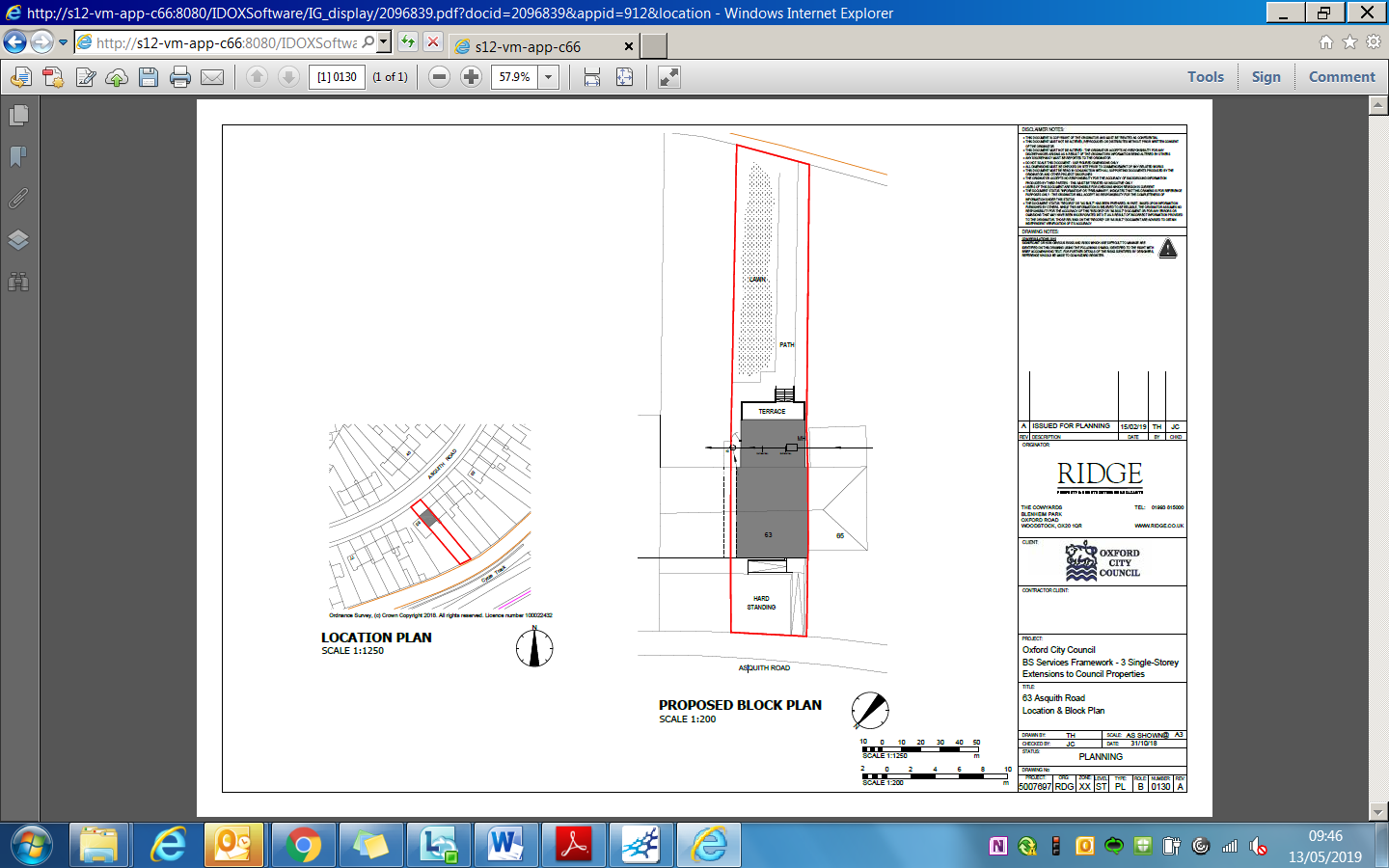 